Menus for 2022-2023 General Meetings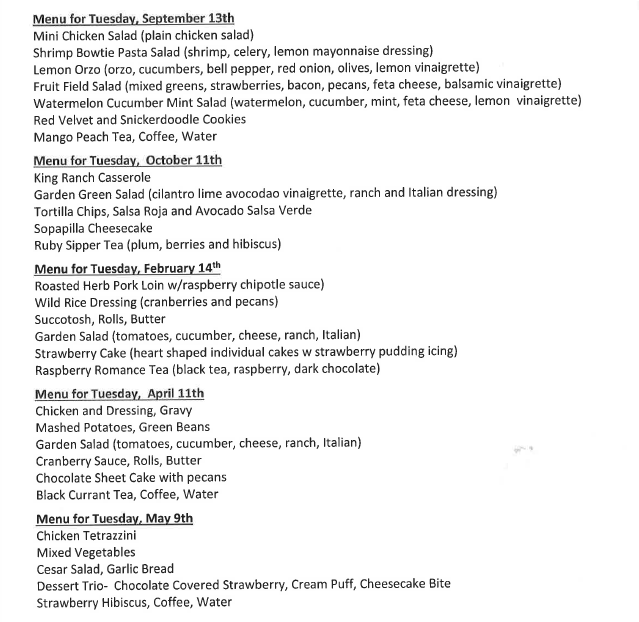 